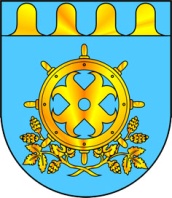 Сессия  47 – ая                                                              29 августа 2019 года Решение №381 Об утверждении Устава Звениговского муниципального районаРеспублики Марий ЭлВ соответствии с Федеральным законом от 06.10.2003 № 131-ФЗ «Об общих принципах организации местного самоуправления в Российской Федерации», Законом Республики Марий Эл от 26.12.2017 № 65-З «О внесений изменений в отдельные законодательные акты Республики Марий Эл», Законом Республики Марий Эл от 31.05.2007 № 25-З «О реализации полномочий Республики Марий Эл в области муниципальной службы», Законом Республики Марий от 04.03.2005 №3-З «О регулировании отдельных отношений, связанных осуществлением местного самоуправления в Республике Марий Эл», Собрание депутатов Звениговского муниципального районаР Е Ш И Л О:1. Утвердить Устав Звениговского муниципального района Республики Марий Эл.2. Признать утратившими силу Устав муниципального образования «Звениговский муниципальный район», утвержденный решением Собрания депутатов муниципального образования  Звениговского района «Об утверждении Устава муниципального образования «Звениговский муниципальный район» от 29.06.2005года № 73.3. Признать утратившим силу решения Собрания депутатов муниципального образования «Звениговский муниципального района от: - 29.06.2005 года № 73 «Об утверждении Устава муниципального образования «Звениговский муниципальный район»; – 16.03.2007 года № 325 «О внесении изменений и дополнений в Устав муниципального образования «Звениговский муниципальный район»;– 03.09.2007 года № 376 «О внесении изменений и дополнений в Устав муниципального образования «Звениговский муниципальный район»;– 17.12.2007 года № 395 «О внесении изменений и дополнений в Устав муниципального образования «Звениговский муниципальный район»;– 26.06.2008 года № 459 «О внесении изменений и дополнений в Устав муниципального образования «Звениговский муниципальный район»;– 15.06.2009 года № 544 «О внесении изменений и дополнений в Устав муниципального образования «Звениговский муниципальный район»;– 11.07.2012 года № 225 «О внесении изменений в Устав муниципального образования «Звениговский муниципальный район»;– 05.02.2014 года № 297 «О внесении изменений и дополнений в Устав муниципального образования «Звениговский муниципальный район»;– 24.12.2014 года № 28 «О внесении изменений и дополнений в Устав муниципального образования «Звениговский муниципальный район»;– 18.03.2015 года № 55 «О внесении изменений в Устав муниципального образования «Звениговский муниципальный район»;– 30.09.2015 года № 94 «О внесении изменений в Устав муниципального образования «Звениговский муниципальный район»;– 01.06.2016 года № 169 «О внесении изменений и дополнений в Устав муниципального образования «Звениговский муниципальный район»;– 28.09.2016 года № 184 «О внесении изменений и дополнений в Устав муниципального образования «Звениговский муниципальный район»;– 19.12.2016 года № 198 «О внесении изменений в Устав муниципального образования «Звениговский муниципальный район»;– 07.06.2017 года № 229 «О внесении изменений в Устав муниципального образования «Звениговский муниципальный район»;– 11.10.2017 года № 246 «О внесении изменений в Устав муниципального образования «Звениговский муниципальный район»;– 13.12.2017 года № 279 «О внесении изменений в Устав муниципального образования «Звениговский муниципальный район»;– 17.04.2019 года № 371 «О внесении изменений и дополнений в Устав муниципального образования «Звениговский муниципальный район».4. Поручить Козловой Н.Н., Главе муниципального образования «Звениговский муниципальный район» - Председателю Собрания депутатов, направить настоящее решение на государственную регистрацию в Управление Министерства юстиции Российской Федерации по Республике Марий Эл.5. Обнародовать настоящее решение об утверждении Устава Звениговского муниципального района Республики Марий Эл и Устав Звениговского муниципального района Республики Марий Эл после его регистрации. 6. Настоящее решение вступает в силу после его официального опубликования (обнародования).         Глава муниципального образования        «Звениговский муниципальный район» -        Председатель Собрания депутатов                                       Н.Н.КозловаЗВЕНИГОВСКИЙ МУНИЦИПАЛЬНЫЙ РАЙОНЖЫН КУДЫМШО СОЗЫВ ДЕПУТАТ-ВЛАКЫН ПОГЫНЫМАШЫШТСОБРАНИЕ ДЕПУТАТОВ ШЕСТОГО СОЗЫВА ЗВЕНИГОВСКОГО МУНИЦИПАЛЬНОГО РАЙОНА